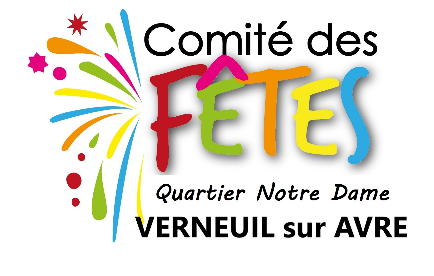         BROCANTE ANTIQUITES KERMESSEDIMANCHE 15 AOUT 2022   VERNEUIL SUR AVREMadame, MonsieurSi vous avez l’intention de participer à la « Brocante , Antiquité ,Kermesse » du 15 août 2022 à Verneuil d’Avre et d’Iton ,veuillez nous faire parvenir les documents demandés avant le 9 août 2022 à l’adresse suivante :	Comité des fêtes du Quartier Notre Dame	Isabelle Guyonneau	379 rue Notre Dame	27130 Verneuil d’Avre et d’Iton	quartiernotredame27130@gmail.com        ( 07 83 78 86 52Pièces à fournir obligatoirement :Pour les particuliers :1 : Photocopie recto verso de la carte d ‘identité ou du permis de conduire2: Photocopie de la carte grise du véhicule3 : Liste des objets à vendre (ex :  objets anciens, linge ancien)4 :Chèque de 45 euros par emplacement (5 m) à l’ordre du Quartier Notre Dame5 :Numéro de téléphone et  Adresse mail6 : Déclaration sur l’honneur à nous remettre obligatoirement à l’arrivée le 15 aoûtPour les professionnels :1 : Photocopie recto verso de la carte d’identité2 : Photocopie de la carte grise du véhicule3 : Photocopie  Kbis ou carte professionnelle4 : Chèque de 45 euros par emplacement (5 m) à l’ordre du Quartier notre Dame5 : numéro de téléphone et Adresse mailUn reçu vous sera délivré le 15 août.ATTENTIONMerci de respecter les consignes sanitaires qui seront en vigueur. Nous nous réservons le droit d’adapter la disposition des emplacements suivant les consignes préfectorales.NOTE D’INFORMATION pour les particuliers.Vous avez obtenu l’autorisation exceptionnelle de participer à notre brocante. Vous n’êtes ni inscrit sur le registre du commerce ni sur les registres de revendeurs d’objets mobiliers. Dans ces conditions, l’autorisation qui vous a été accordée ne vous permet que de vendre des objets usagés que vous n’avez pas acquis pour la revente. Elle n’est pas renouvelable.NB : Brocante réservée aux objets anciens.Produits alimentaires non acceptésRestauration et buvette assurée par le Comité